Industrie – Activités économiquesNom de l’interlocuteur Agence de l’eau Seine-Normandie, si connu : 1 – IdentificationNom ou Raison Sociale : Adresse : Code postal :	Ville : N° SIRET : Code NAF : Nom et prénom de la personne en charge du dossier : Qualité : Tel : 	Courriel : Bénéficiaire des travaux :Si non, préciser le nom du bénéficiaire : Son adresse : Son n° SIRET : Présentation du site objet du projet : Commune de localisation du site : 	Département : Nature de l’activité et nature des activités polluantes : Nombre d’employés sur le site : Niveau d’activité en moyenne journalière (ex. : quantification des fabrications) : Niveau d’activité en période de pointes d’activité : Nombre de jours d’activité par an : Activités soumise à la réglementation des ICPE : 	 Non 	 Enregistrement 	 Déclaration 	 AutorisationSi oui, quel est le BREF principal de l’activité concernée ? : Eventuellement BREF secondaires : Perspectives d’évolution de l’activité (précisez notamment l’intensité d’augmentation d’activité le cas échéant) :Utilisation de l’eau sur le site (avant travaux)sanitaires, alimentation chaufferie, refroidissement, procédés, lavages de matériels, lavage de sols, autres à préciserPollution, déchets et effluentsCollecte et traitement des effluents (avant travaux)Précisez si les effluents sont envoyés au réseau public d’assainissement (nom de la station), rejetés directement en cours d’eau (nom à préciser) ou infiltrés, valorisés en agriculture ou gérés à la parcelle (eaux de pluie par exemple) ou dirigés en centre de traitement ou autresPrincipaux déchets dangereux pour l’eau, boues et sous-produits d’épuration2 – Présentation du projetIl s’agit : 	 d’études	 de travaux	 autre (précisez) : Problématique environnementale rencontrée :Description sommaire du projet et des résultats attendus :Coût prévisionnel* Indiquer : le montant TTC en cas de non récupération de la TVA et remplir l’attestation en fin de documentPlan de financement prévisionnelPour une demande d’aide à l’Agence inférieure à 30 000 € HT, précisez si vous avez perçu des aides publiques dit « de minimis » (règlement européen n° 1998/2006) permettant de recevoir au maximum 200 000 € d’aides publiques durant les 3 derniers exercices fiscaux dont celui en cours à la date de signature de la présente déclaration, toutes aides publiques cumulées, en complétant le tableau ci-dessous :3 – Pièces à fournir L’Agence se réserve le droit de demander des pièces complémentaires lors de l’instruction du dossier.	Extrait KBIS de moins de 3 mois	Si l’entreprise est une installation classée, récépissé de Déclaration d’activité en Préfecture et/ou Arrêté préfectoral d’autorisation d’exploiter (volet eau)	RIBPiÈces à fournir selon la nature de l’opérationÉtudes	Proposition technique et financière du bureau d’études envisagé, précisant les livrables et les productions attendues avec leur calendrier de réalisation prévisionnelleTravaux	Mémoire explicatifContexte et principaux problèmes rencontrés, motivation de la démarcheCaractéristiques techniques du système mis en place et objectifs chiffrés de l’opération (dont valeurs limites d’émission, quantité de déchets dangereux produite, volumes d’effluents rejetés ou confinés, économies d’eau…)Volets règlementaire, environnemental et technique : impact du projet sur le milieu récepteur (situation avant/après projet), état d’avancement des démarches administratives liées au projet (réalisées ou en cours, études d’impacts, autorisation loi sur l’eau ou ICPE, permis de construire,…) Si le projet porte sur la réduction des rejets de micropolluants, précisez s’il fait l’objet d’un programme d’action (RSDE) de l’inspection des installations classées et le(s) micropolluant(s) concerné(s)	Autorisation de déversement au gestionnaire du réseau d’assainissement ou demande d’autorisation le cas échéant	Devis détaillé(s) par principaux postes d’investissement	Engagements et garanties du constructeur retenu	Schémas et plans nécessaires à la compréhension du projet (schéma des réseaux internes EU EP par exemple, schéma de la station d’épuration, descriptifs des dispositifs de prévention des pollutions accidentelles,...)	Carte ou schéma de l’établissement permettant de localiser les points de prélèvements, le ou les points de rejet jusqu’au milieu récepteur projetésPIÈCES A METTRE A DISPOSITION DE L’AGENCE SUR DEMANDE	Etudes préalables aux travaux prévus	Coût d’exploitation prévisionnel	Précisions sur les niveaux de rejet avant et après le projet pour les paramètres concernés en concentration et flux	Copie des 3 dernières liasses fiscales4 – Demandes et EngagementsJe soussigné (e) (Nom, Prénom) En ma qualité de sollicite l’aide financière de l’Agence de l’eau Seine-Normandie pour la réalisation du projet présenté dans le présent document et les pièces jointes et atteste être habilité pour présenter cette demande d’aide,certifie sur l’honneur l’exactitude des renseignements fournis,certifie que l’opération n’a pas démarré,certifie avoir entrepris les démarches administratives nécessaires relatives à l’opération projetée,certifie avoir pris connaissance des conditions du programme pluriannuel d’intervention de l’Agence de l’eau Seine-Normandie,certifie avoir pris connaissance des conditions générales d’attribution et de paiement des aides de l’Agence de l’eau Seine-Normandie, et m’engage à les respecter en cas d’attribution,  certifie ne pas présenter un projet faisant l’objet d’un arrêté préfectoral de mise en demeure,certifie ne pas faire l’objet d’une procédure collective d’insolvabilité (procédure de sauvegarde, procédure de redressement judiciaire, procédure de liquidation judiciaire).Pour les acteurs de droit privé, je m’engage à respecter les dispositions de l’article 21 de l’ordonnance n°2015-899 du 23 juillet 2015 relative aux marchés publics dans le cas où celui-ci serait applicable aux contrats de travaux (supérieur ou égal à 5 225  k€  HT) et de services (supérieur ou égal à 135 k€ HT) liés passés par mes soins et qui feraient l’objet d’une subvention à plus de 50% par l’Agence de l’eau Seine-Normandie.A   , le Le demandeur (signature et cachet)Cas de non-recupÉration de TVALe cas échéant, je soussigné (e) (Nom, Prénom) certifie sur l’honneur ne pas récupérer la TVA.A  , le  Le demandeur (signature et cachet)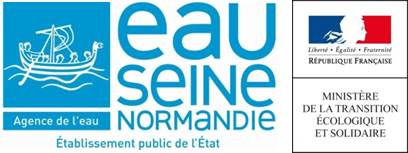 FORMULAIREDE DEMANDE D’AIDE FINANCIERE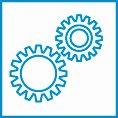 L’entreprise respecte les critères de définition européenne de  grande entreprise (GE) moyenne entreprise (ME *) petite entreprise (PE **) très petite entreprise (TPE ***)*	ME 	< à 250 salariés (ETP) et chiffre d’affaires annuel < à 50 M€ ou  total bilan annuel < à 43 M€ **	PE	< à    50 salariés (ETP) et chiffre d’affaires annuel < à 10 M ou total bilan annuel < 10 M€***	TPE	< à   10 salariés (ETP) et chiffre d’affaires annuel  < à 2 M€ ou total bilan annuel < 2 M€Pour vérifier votre taille selon modalités européennes (cf. art. 6 de la recommandation 2003/361/CE), vous devez déterminer si votre entreprise est autonome (de loin la catégorie la plus courante), partenaire ou liée. Vous êtes une entreprise autonome si :vous êtes totalement indépendante, autrement dit si vous ne détenez aucune participation dans d’autres entreprises et aucune entreprise ne possède de participation dans la vôtre,vous détenez une participation de moins de 25 % du capital ou des droits de vote (le plus élevé des deux facteurs) d’une ou plusieurs autres entreprises et/ou des tiers ne détiennent pas de participation de 25 % ou plus de votre capital ou de vos droits de vote (le plus élevé des deux facteurs).Dans le cas d’entreprises partenaires ou liées, les données à prendre en compte sont celles consolidées. Le bénéficiaire est-il le demandeur de l’aide ? :Avez-vous informé les services de l’Etat (DRIEE/DREAL, ...) de ce projet ?Pour les sites soumis à la réglementation ICPE, le site est-il soumis à la directive IED ?Le site dispose-t-il d’une autorisation de prélèvement ?Le site dispose-t-il d’une autorisation de déversement ?Origine de l’eau(réseau, forage, rivière, mer,…)Volume annuel (m3/an)Utilisation (1)Type d’eauType de traitement ou pré-traitementle cas échéantDestination actuelle (2)Eaux sanitairesEaux de procédésEaux de refroidissementEaux pluvialesAutres : Nature et origineTonnage dernière année (unité)Destination finalePrésence de dispositifs de prévention de pollution accidentelle :Coût prévisionnel total en €(préciser HT ou TTC)*Date prévisionnellede début de l’opérationDurée prévisionnelleOrganismeMontant de la contribution attendue%Fonds propres : € HTAgence :  € HTAutres organismes sollicités : € HT € HTTOTAL € HTMontant cumulé d’aides de minimis général obtenues sur les 3 derniers exercices dont l’année en cours en €Montant cumulé d’aides sollicitées en dehorsde celle-ci présentée à l’Agence de l’eau en €Montant cumulé d’aides sollicitées en dehorsde celle-ci présentée à l’Agence de l’eau en €Montant cumulé d’aides sollicitées en dehorsde celle-ci présentée à l’Agence de l’eau en €Acceptez-vous que l’aide de l’agence de l’eau sollicitée pour ce dossier soit accordée au titre du règlement de minimis le cas échéant Acceptez-vous que l’aide de l’agence de l’eau sollicitée pour ce dossier soit accordée au titre du règlement de minimis le cas échéant Acceptez-vous que l’aide de l’agence de l’eau sollicitée pour ce dossier soit accordée au titre du règlement de minimis le cas échéant Ce formulaire est à retourner à la Direction territoriale de votre secteur géographiquehttp://www.eau-seine-normandie.fr/agence-de-leau/service-investissement